2021年度冬瓜山铜矿（民房、厂房）零星维修工程劳务分包招 标 文 件（编号：TGJA-DELW-2021- 11）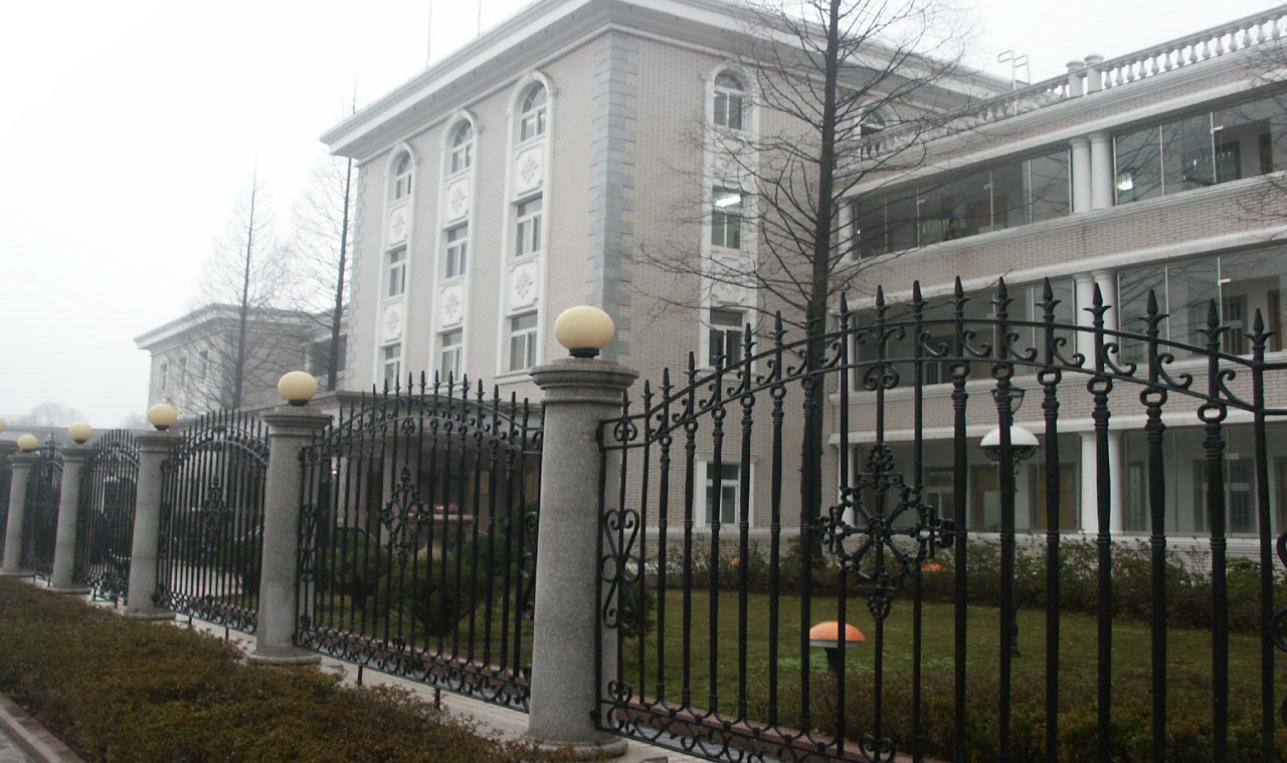 项目名称：第二事业部2021年度冬瓜山铜矿（民房、厂房）零星维修工程劳务分包招  标 人：        铜陵有色金属集团铜冠建筑安装股份有限公司            日     期：                2021年5月28日                      2021年度冬瓜山铜矿（民房、厂房）零星维修工程劳务招标书 根据公司印发《铜冠建安公司招标管理办法》文件规定，为了更好管控项目安全、质量、成本、进度及环境等管理，以及本工程专业施工特征要求，第二事业部提出申请对2021年度冬瓜山铜矿（民房、厂房）零星维修工程劳务分包进行招标。招标形式及说明：本次招标采取公开招标，投标单位不少于3家方可满足开标条件，要求为表现良好，无安全质量事故劳务公司。承包方式：综合性班组，班组自备施工机具，项目部提供施工所需的水源、电源接驳点，由劳务队伍接驳至施工位置，住宿费用自行解决。3、所需班组及劳动力人数：根据不同施工阶段，各工种要保证工期进度，视情况随时调整劳动力。施工高峰期间：班组不少于30人。4、本次招标选择队伍数量：综合性班组1个。5、现场所有劳务人员实行考勤制管理。班组进入施工现场后，全员接受电子考勤（含班组长），未参加考勤不予签认劳务方单。所有劳务人员进场施工必须统一穿戴公司工作服和安全帽。6、木工班组必须自行组织人员及时进行自带材料清理、整理，做好现场文明施工，达到铜陵市相关要求。7、踏勘现场联系人：项目负责人：高清  电话：139559399918、招标清单中未能包含的，但属于该子项的零星工作内容，招标人可视情况安排中标人施工。其价格可参照投标报价，或按市场原则另行协商。9、工程价款计价依据及结算方式：设置最高限价，具体见附表。10、自公告之日起至2021年5月31日9：00前，潜在投标人携带公司合格劳务供应商相关证明文件到第二事业部公司一楼经营部进行资质审查，审查通过后填写报名登记表（申明：未进行报名登记的潜在投标人，投标文件在开标时按照废标处理）。联系人：齐亚萍； 联系电话：15156205399二、工期要求：满足业主单位工期要求。三、其他要求：1、服从项目部人员的管理。2、所有人员进场施工必须统一穿戴公司工作服和安全帽，配备统一工作服与安全帽的费用自劳务结算中扣除。3、劳务班组人员吃、住、行均自行解决。4、合同条款及格式参照公司劳务分包合同协议。5、要求施工单位作业人员必须年满18周岁至60周岁以下，有体检报告，需提供无犯罪记录证明及80万元以上意外伤害保险，各种证件必须真实合法有效，特殊工种必须持证上岗，如提供虚假资料，由乙方承担一切责任。结算时需根据每月结算单开具3%增值税专用发票。7、安全、质量、文明施工等需受招标人委托的项目部管控，符合招标人相关制度及要求。安全、质量、文明施工未满足要求视情形要求中标人支付1000-5000元违约金，情节严重招标人可终止合同并追偿。8、各类违约金逾期不缴纳，自施工费用中双倍扣除。四、投标文件格式及送达：1、投标文件包含以下部分：① 工期、质量及安全承诺表（见附表一）②提供施工人员名单（注明工种、年龄、保险、无犯罪证明等信息，其中特种作业人员需要提供特种作业操作证复印件）。③施工高峰期派驻现场施工人员数量承诺函；④投标报价表（见附表二）注：不按照招标文件规定的格式填写报价及签字密封的情况均按废标处理。2、投标文件正本一份，密封在档案袋内。在档案袋封面上盖公章并且注明工程名称、招标编号及投标公司名称，报价表上盖公章并公司法定代表人签字。3、投标报名：铜冠建安公司第二事业部一楼经营部   报名联系人：范厚亮； 联系电话：15345622038。   标书领取人：齐亚萍； 联系电话：15156205399。4、投标文件送达地点：铜冠建安公司三楼经营部；收件人：黄赟；联系电话：18656211500。5、投标报名截止日期：2021年6月2日9时00分。提交投标文件截止日期：2021年6月2日9时00分。四、评标方式：（一）、本次评标采用合理低价中标。（二）、有类似施工经验的劳务公司优先。附表一：工程质量、工期、安全、人员承诺函说明：1、安全、质量、文明施工未满足要求视情形要求中标人支付1000-5000元违约金，情节严重招标人可终止合同并追偿。2、工期每迟一天，处罚总价1000元/天。 投标单位：（公章）法定代表人：（签字）                                         日  期：        年    月    日  附件二2021年度冬瓜山铜矿（民房、厂房）零星维修工程报价表一、施工说明：1、本工程工期紧、任务重，请投标方务必到现场勘查。联系人：齐亚萍； 联系电话：15156205399。 2、中标人必须自行组织人员及时进行自带材料清理、整理，做好现场文明施工，达到铜陵市相关要求。3、中标人自备施工机具，项目部提供施工所需的水源、电源接驳点，由中标人接驳至施工位置（电缆电线、水管等由中标包单位提供），住宿费用自行解决。                                                                                                                     4、工程完工后由项目部进行验收并办理成品交接，但并不免除中标单位保修责任。5、材料卸货、运至仓库以及材料装车、从仓库运输至施工现场、进场材料保管均由中标人自行负责（包括防雨水、防火、防盗等）。 6、所报单价包含所有措施费用，如：现场不设置生活区以及工具房、进场施工人员费用、现场的放线、测量费用（不含工程定位）、材料的水平、垂直运输费用、模板超高费、因赶抢工期而发生的措施费用；施工期间安全防护、成品保护；每日完工后现场清理；现场文明施工、满足管理方的5S管理；油漆桶、材料包装等杂物按指定点堆放或装车外运等。 7、本工程招标的工程量依据建设单位所提供的清单，实际工作量可能会因图纸变更、现场条件等发生变化，但工程量的减少执行此单价，投标人需充分考虑；8、投标人需严格按甲方出具的施工图或招标清单中的工作内容进行施工，工程量按实际完成量及不超过甲方同业主结算量进行结算。9、中标人在施工中甲供材料消耗量超量所发生费用均中标人承担。10、工程付款均需提供增值税专用发票，税金自理。11、所有报价均已包含施工时产生的垃圾运输费用。12、所有乙方提供主材均需提供产品合格证及产品质量检测报告，并满足业主竣工验收要求。13、进入现场施工人员必须实名制考勤，并提供劳务人员工资表。招标人支付进度款时，优先支付劳务人员工资。                                     投  标  人：                                    法定代表人：                                    日      期：            年    月    日   序号内容要求承诺备注1质量合格，符合设计及规范要求2安全安全无事故3工期满足业主单位要求4人员满足施工单位要求工程名称：2021年度冬瓜山铜矿（民房、厂房）零星维修工程工程名称：2021年度冬瓜山铜矿（民房、厂房）零星维修工程工程名称：2021年度冬瓜山铜矿（民房、厂房）零星维修工程工程名称：2021年度冬瓜山铜矿（民房、厂房）零星维修工程工程名称：2021年度冬瓜山铜矿（民房、厂房）零星维修工程工程名称：2021年度冬瓜山铜矿（民房、厂房）零星维修工程工程名称：2021年度冬瓜山铜矿（民房、厂房）零星维修工程工程名称：2021年度冬瓜山铜矿（民房、厂房）零星维修工程工程名称：2021年度冬瓜山铜矿（民房、厂房）零星维修工程序号工作内容暂定
工程量单位全费用报价（含税3%）全费用报价（含税3%）全费用报价（含税3%）全费用报价（含税3%）备   注序号工作内容暂定
工程量单位劳务报价劳务报价劳务报价劳务报价备   注序号工作内容暂定
工程量单位最高  限价限价合计（元）报价报价合计（元）备   注1人工配合清基320㎡3.5元/㎡1120基坑、基槽20cm以内土方人工开挖、清理，运输至基坑、基槽上，按基础垫层底面积计算2砖基础50m³168元/m³8400砂浆调配，墙体砌筑、浇水湿润、养护，厂区内材料运输，防潮层施工等3标砖墙150m³168元/m³25200简单工具脚手架搭设，砂浆调配，墙体砌筑、浇水湿润、养护，厂区内材料运输4多孔砖墙100m³158元/m³15800简单工具脚手架搭设，砂浆调配，墙体砌筑、浇水湿润、养护，厂区内材料运输5基础混凝土210m³500元/m³105000垫层、独立基础、条形基础、设备基础、基础梁等混凝土浇筑、收光、养护（含主材及辅材）6水池、墙体、地沟、电缆沟混凝土100m³23元/m³2300混凝土浇筑、收光、养护7二次结构混凝土（自拌）20m³130元/m³2600混凝土拌制、浇筑、收光、养护，材料水平及垂直运输8碎石垫层整平860㎡1.2元/㎡1032机械铺设时人工配合整平9散水、坡道混凝土面层60㎡8元/㎡480模板支设、混凝土运输、浇筑、收光、切缝、养护，沥青灌封10内外墙抹灰830㎡19元/㎡15770简单工具脚手架搭设，砂浆调配，抹灰找平、刷浆、洒水湿润、罩面压光，基层湿润、堵墙眼、清扫落地灰、门窗线条，钢丝网粘贴，厂区内材料运输（含主材及辅材）11地砖地面（含踢脚线）300㎡109元/㎡32700砂浆调配，面砖、踢脚线铺贴、擦缝，厂区内材料运输（含主材及辅材）12外墙面砖400㎡86元/㎡34400砂浆调配，墙面水泥砂浆找平，面砖铺贴、擦缝，厂区内材料运输（含主材及辅材）13地面混凝土面层（20cm）250㎡8元/㎡2000模板支设、混凝土浇筑、收光、切缝、养护14细石混凝土地面（4cm）350㎡7元/㎡2450混凝土浇筑、收光、养护15水泥砂浆找平层、地面（2cm）500㎡5元/㎡2500清理基层、刷素水泥浆、调运砂浆、抹面、压光、养护16道路混凝土面层300㎡13元/㎡3900放样、清扫路基，模板租赁、安拆、运输，混凝土浇筑、收光，切缝，养护，拉杆、传力杆制作、安装17内墙、顶棚乳胶漆500㎡14元/㎡7000基层找平，腻子2遍，乳胶漆两遍（含脚手架，包工包料）18外墙涂料460㎡18元/㎡8280基层找平，外墙腻子2遍，外墙涂料两遍（包工包料）19钢筋制作安装2t800元/t1600配合钢材卸车，钢筋制作、安装，厂区内运输，扎丝、焊条班组自理20钢筋小料加工5t230元/t1150A10及以内钢筋调直、制作21钢筋焊接头280个5元/个1400搭接焊、电渣压力焊接头，钢筋运输22混凝土结构模板安拆720㎡90元/㎡64800模板制作、安装、拆除，模板支撑架搭设、拆除，对拉螺杆、止水螺杆制作、安装、拆除、螺杆孔洞处理，材料倒运、清理归堆、在指定地点码放整齐。含钢管、扣件、模板、木方等所有材料及螺杆、铁钉等辅材。按混凝土接触面积计算23屋面防水（新建）600㎡38元/㎡228001、清理基层。2、涂刷基层处理剂。3、热熔铺贴大面SBS防水卷材（含材料）。4、热熔封边。5、蓄水试验注：防水材料由班组搬运至屋面，辅材及机械乙供，5、质保期5年24地面防水500㎡30元/㎡150001、地面JS防水2遍，丙纶卷材防水1遍。2、含所有人工、辅材、机械、活动脚手架。25铝方板吊顶(不含吊顶主材)500㎡30元/㎡150001、轻钢龙骨骨架安装。2、铝方板面层安装。3、含所有人工、机械、活动脚手架。26钢结构除锈4000㎡5元/㎡200001、电工工具除锈。2、含所有人工、机械、活动脚手架。27拆除彩钢瓦屋面500㎡7.5元/㎡3750人工拆除彩钢瓦屋面含所有人工、机械、活动脚手架。28钢板屋面板500㎡110元/㎡550001、0.8mm厚YX51-410-820型海蓝色镀铝锌彩钢板2、含所有人工、材料、机械、活动脚手架。29金属面油漆500㎡40元/㎡20000氯磺化聚乙烯底漆二遍、面漆二遍含所有人工、材料、机械、活动脚手架。30门窗拆除150㎡10元/㎡1500人工拆除门窗含所有人工、机械、活动脚手架31钢板屋面板500㎡100元/㎡500001、3mm厚屋面合成树脂瓦（含基层、五金配件等）2、含所有人工、材料、机械、活动脚手架。32合成树脂脊瓦500㎡30元/㎡150001、3mm厚合成树脂脊瓦2、含所有人工、材料、机械、活动脚手架。33砍挖灌木林2000㎡11元/㎡22000人工砍灌木及外运2、含所有人工、材料、机械、活动脚手架。34砌筑检查井30座1830元/座54900窨井φ700，深度150cm2、含所有人工、材料、机械、活动脚手架35防盗门56.7m2583元/㎡33056.1防盗门制安（含门锁、五金等）含所有人工、材料、机械、活动脚手架36金属门30.24m2275元/㎡8316不锈钢门制安（含门锁、五金等）2、含所有人工、材料、机械、活动脚手架37卷帘门28.5m2445元/㎡12682.5卷帘门制安含所有人工、材料、机械、活动脚手架38金属窗113.4m2341元/㎡38669.4塑钢窗制安2、含所有人工、材料、机械、活动脚手架39混凝土管道铺设（人机配合下管）500m103元/m51500φ300mm承插式砼排水管，胶圈接口2、含所有人工、材料、机械、活动脚手架40天棚龙骨535m230元/㎡16050普通轻钢龙骨天棚 、装配式U型主龙骨间距900，副龙骨间距 600 、部位：铝塑板天棚吊顶龙骨和石膏板天棚吊顶龙骨2、含所有人工、材料、机械、活动脚手架41天棚面层400m283元/㎡332001、40丝，4mm厚铝塑板吊顶面层2、含所有人工、材料、机械、活动脚手架42天棚面层135m251元/㎡68851、12mm厚石膏板吊顶面层2、含所有人工、材料、机械、活动脚手架43以上不含项目或未明确项目按业主决算造价税前下浮10%招标人最高限价合计招标人最高限价合计招标人最高限价合计835191.00 元835191.00 元投标人报价合计投标人报价合计元